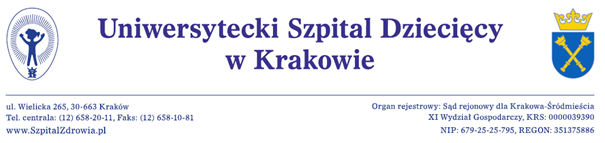 Kraków, dnia 20.10.2020 r.WykonawcyBip.usdk.plDotyczy: postępowania o udzielenie zamówienia publicznego na:ZESTAWY JEDNORAZOWE DO SEPARATORA KOMÓRKOWEGO SPECTRA  OPTIA Numer postępowania: EZP-271-2-107/PN/2020ODPOWIEDZI NR 1    - NA PYTANIA DOTYCZĄCE TREŚCI SIWZZamawiający udziela poniżej odpowiedzi na wniesione zapytania i wnioski o wprowadzeniu zmian do specyfikacji istotnych warunków zamówienia.PYTANIE 1 Dotyczy §6 ust. 1 b) i c) Istotnych Postanowień Umowy, zał. nr 1Prosimy o obniżenie kary umownej z 2% na 1% wartości netto danego zamówienia jednostkowego liczonego za każdy dzień zwłoki w realizacji dostawy zamówienia jednostkowego lub zwłoki za każdy rozpoczęty dzień zwłoki w stosunku do wyznaczonego przez Zamawiającego terminu wymiany wadliwego produktu, dotyczy zapisu §6 ust. 1 b) IPU. ODPOWIEDŹ 1 – WYJAŚNIENIE:  Treść SIWZ pozostaje bez zmian.PYTANIE 2Dotyczy §3 ust. 3 i 4 Istotnych Postanowień Umowy, zał. nr 1Prosimy o zmianę terminów na rozpatrzenie reklamacji oraz dostarczenie towaru wolnego od wad 
w dniach roboczych.ODPOWIEDŹ 2 – ZMIANA : Zamawiający wyraża zgodę. Treść załącznika  nr 1 do SIWZ §3 ust. 3 i 4 Istotnych Postanowień Umowy ulega ZMIANIE w poniższy sposób:„ 3. Wykonawca zobowiązany jest rozpatrzyć każdą reklamację w terminie 14 dni roboczych od daty jej  zgłoszenia przez Zamawiającego. W przypadku niedotrzymania tego terminu uznaje się, że reklamacja jest zasadna. 4. W przypadku zasadnej  reklamacji Wykonawca zobowiązany jest wymienić wadliwy przedmiot umowy na wolny od wad w terminie 5 dni roboczych  od dnia powiadomienia Zamawiającego o  uznaniu  reklamacji za zasadną  lub upływu terminu wskazanego w § 3  ust. 3 umowy. Wykonawca zobowiązany jest do odebrania od Zamawiającego wadliwego przedmiotu umowy  i dostarczenia wolnego od wad i spełniającego wszystkie wymagania określone w niniejszej umowie, w terminie o którym mowa w niniejszym ust. na swój koszt i ryzyko.”PYTANIE 3Dotyczy §7 ust. 3 Istotnych Postanowień Umowy, zał. nr 1Prosimy o dodatkowe wezwanie ze strony Zamawiającego, które umożliwi Wykonawcy naprawienie uchybień wynikających z nieterminowej realizacji lub dostawy towaru przed rozwiązaniem umowy 
lub odstąpieniem. ODPOWIEDŹ 3 – WYJAŚNIENIE: Treść SIWZ pozostaje bez zmian.   Z poważaniemPełnomocnik Dyrektora ds. Jakości Leczeniadr hab. med. Szymon Skoczeń 